东方通信招聘简章公司介绍东方通信股份有限公司（以下简称“东方通信”）创立于1958年，是一家集硬件设备、软件、服务为一体的整体解决方案提供商、国有控股的信息技术领域上市公司。公司于1996年成功改制上市，成为上海证交所同时发行A股和B股的中国移动通信产业上市公司。多年来，公司致力于技术累积与持续创新，在集群通信业务、金融电子业务、智能制造业务和智慧服务及软件等领域都确立了专业领先优势。公司业务主要包括：集群通信及信息安全产品和解决方案，金融电子设备及运营服务，ICT服务、电子制造服务。招聘需求硬软实力平台优势：国有上市公司，60多年的实践沉淀，在集群通信业务、金融电子业务、智能制造业务和智慧服务及软件等领域都确立了专业领先优势。培养机制：“导师制”、“专业技能培训”、“职业系统培训”助您快速融入并胜任本职岗位。“关键岗位骨干轮岗制度”、“中基层管理岗位的竞聘制度”实现自我的全面发展。薪资福利：基本工资、绩效工资、年终奖金、货币奖励、项目奖励、交通津贴、货币福利、高温补贴、五险一金、调薪机会。日常福利：免费食堂、提供住宿、免费停车、年度体检、10余种带薪假、周末双休、节假日福利、生日福利、工会文娱活动、各式俱乐部，宽敞舒适的办公区、篮球场、足球场、羽毛球场、乒乓球场、练舞场等各种健身场地。文化氛围：开放、专业、高效、鼓励创新。科技实现价值，共筑美好生活是我们的使命。招聘流程网申-面试（视频）-offer发放联系方式简历投递扫描下方小程序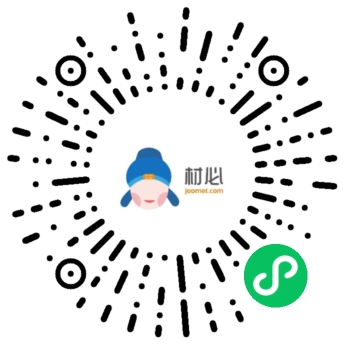 联系电话：15937161751 于经理微信：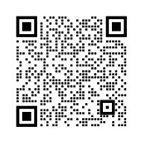 类别岗位要求薪资人数生产类测试技术员本科及以上，计算机、电子、通信、机械、自动化、IE等专业6-8.5K/月35人生产类工艺技术员本科及以上，计算机、电子、通信、机械、自动化、IE等专业6-8.5K/月35人生产类分析技术员本科及以上，计算机、电子、通信、机械、自动化、IE等专业6-8.5K/月35人生产类SMT技术员本科及以上，计算机、电子、通信、机械、自动化、IE等专业6-8.5K/月35人生产类质量技术员本科及以上，计算机、电子、通信、机械、自动化、IE等专业6-8.5K/月35人生产类产品技术员本科及以上，计算机、电子、通信、机械、自动化、IE等专业6-8.5K/月35人生产类计划员本科及以上，计算机、电子、通信、机械、自动化、IE等专业6-8.5K/月35人